Муниципальное  бюджетное дошкольное образовательное учреждение  детский сад комбинированного вида №3 «Ручеек»МАСТЕР-КЛАСС «Новогодняя елочка» 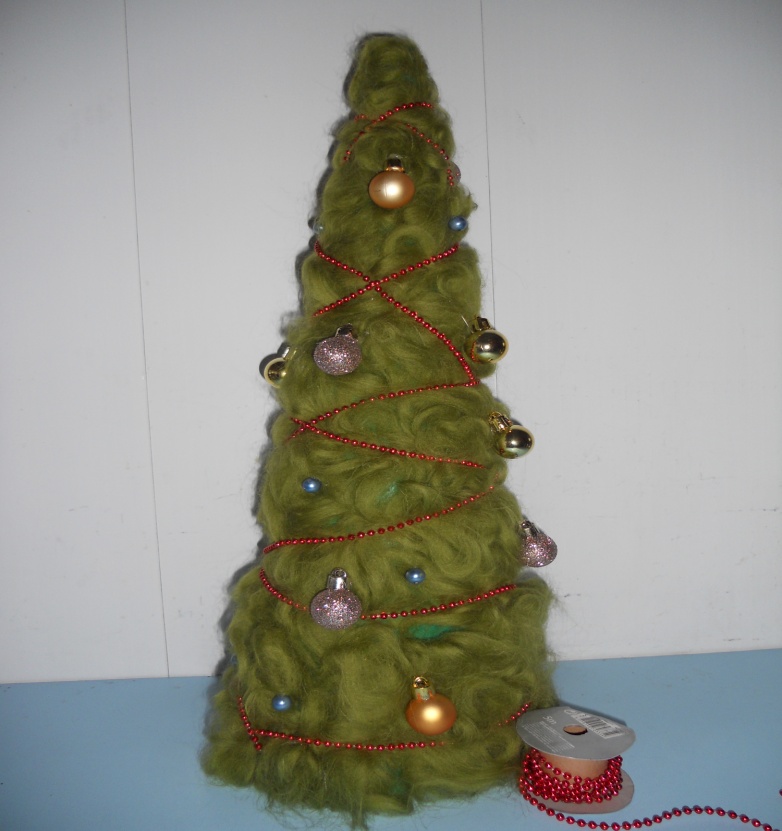 выполнила                                                                                       воспитатель                                                                                     II квалификационной                                                                                                                                   категории                      Фадеева И. Е.Городской округ город Выкса  - 2014 г.Для изготовления поделки нам понадобится: картон, клей, ножницы, кисточка для клея, гуашь или баллончик с краской зеленого цвета, шерсть для валяния зеленого цвета, игрушки для украшения.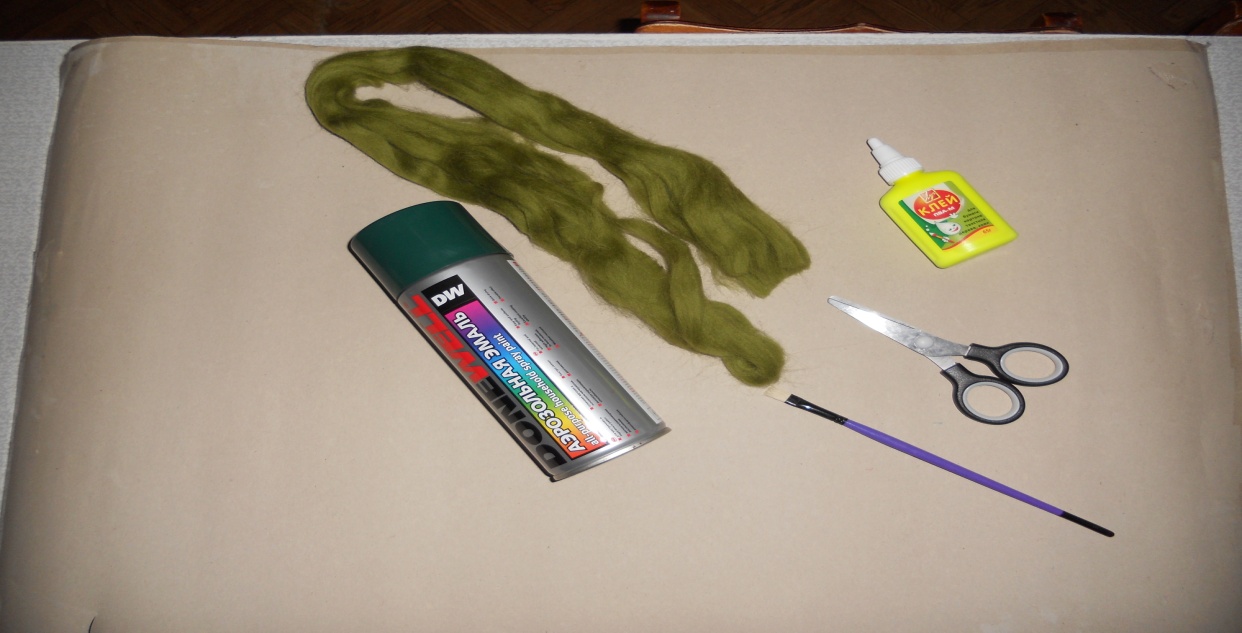 Сначала делаем конус из картона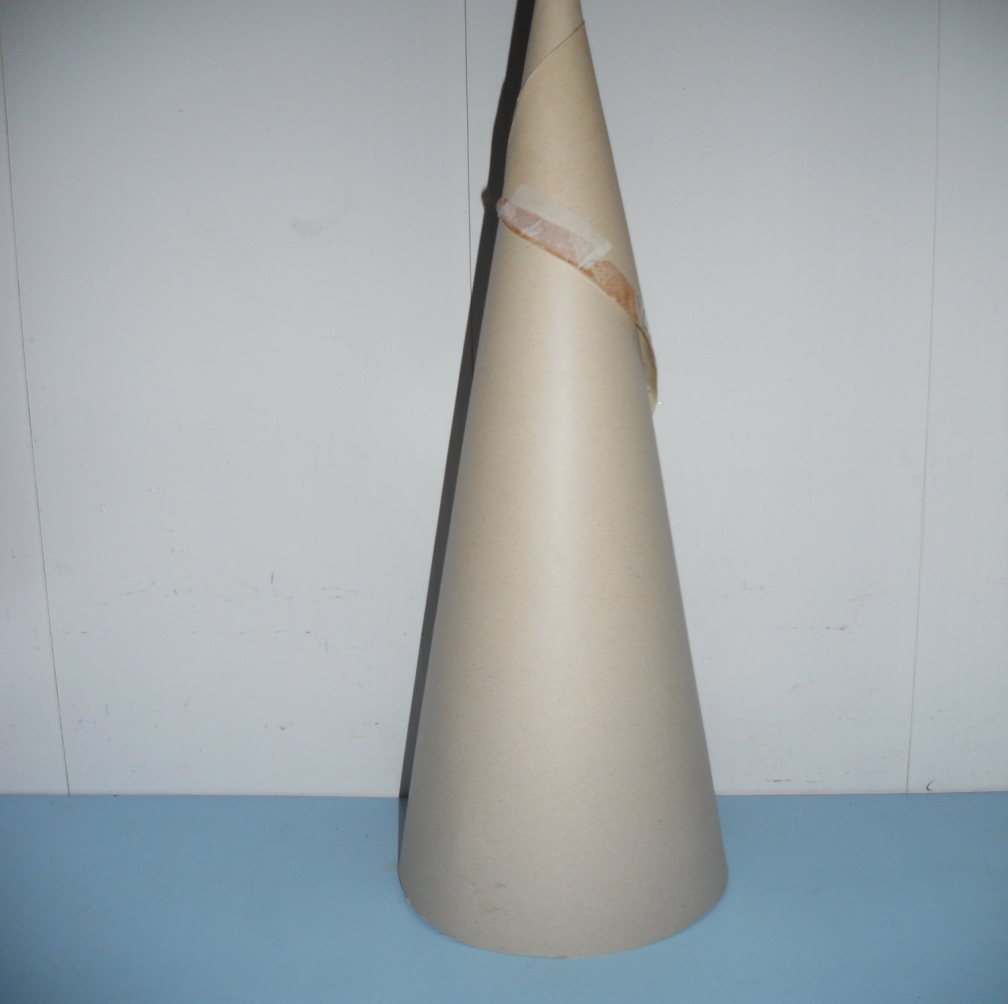 Следующий этап - покрасим конус зеленой краской.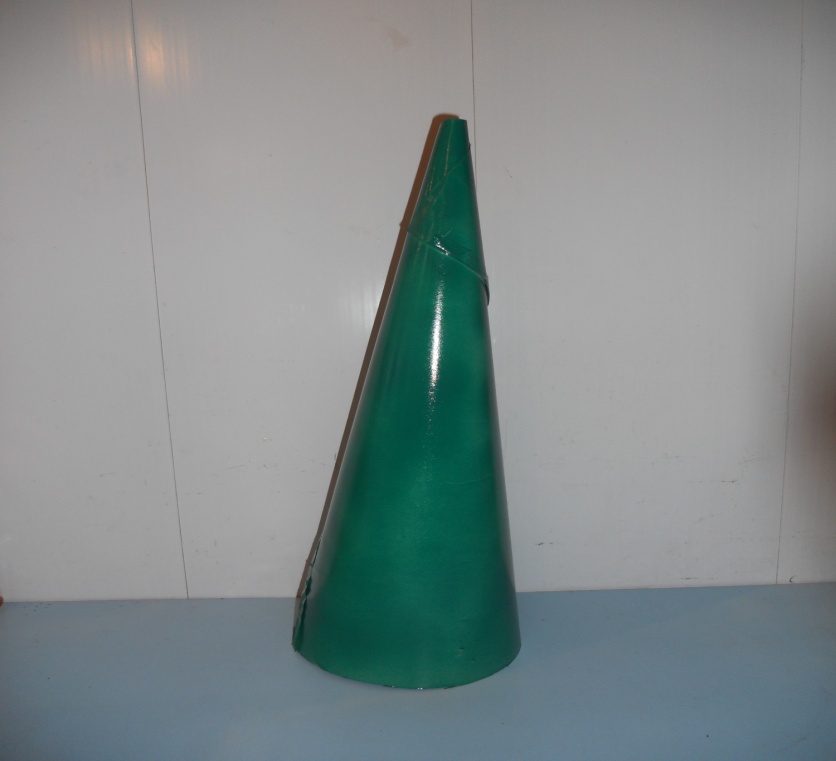 Наносим клей и приклеиваем шерсть небольшими кусочками.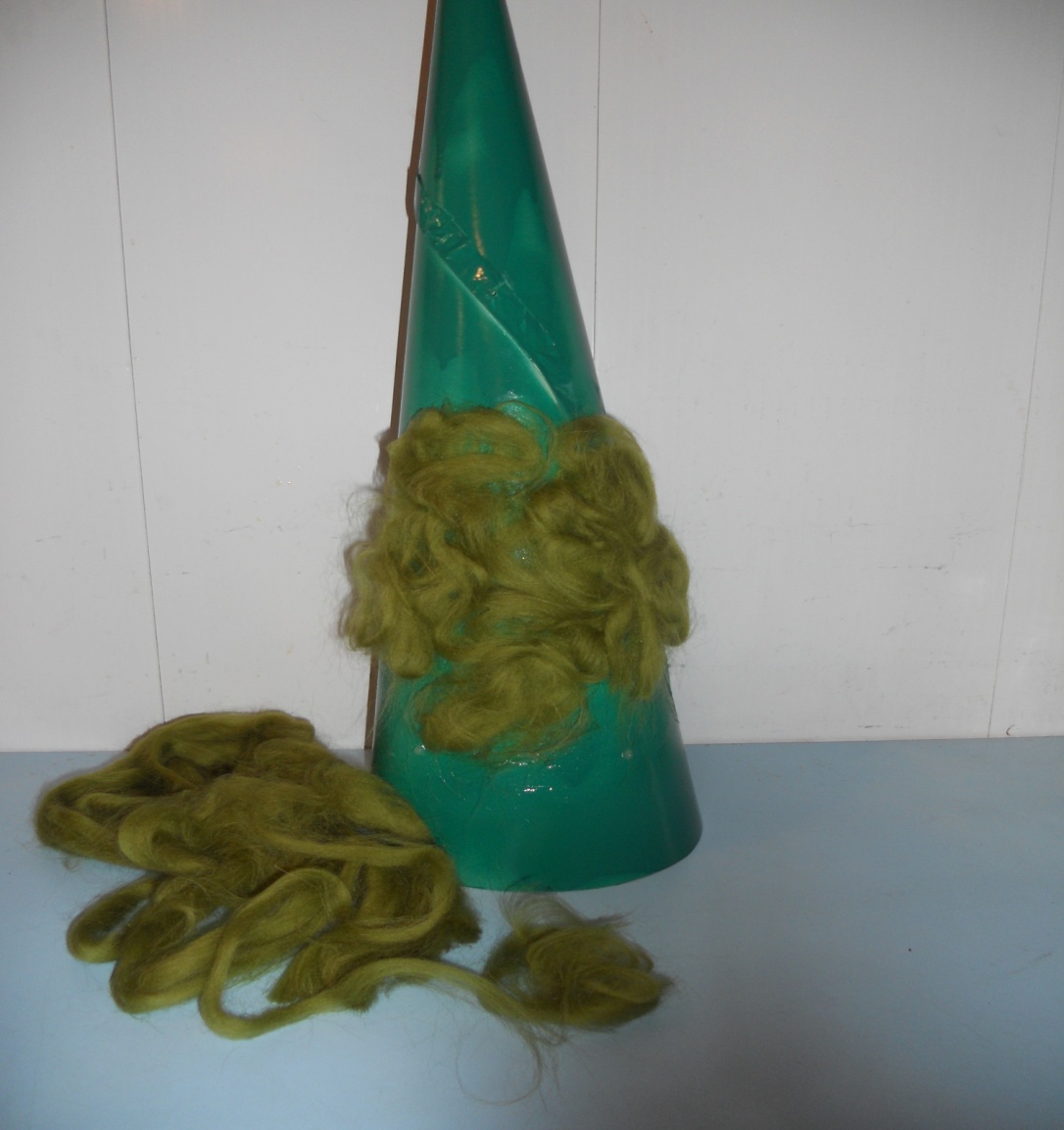 Елочка готова.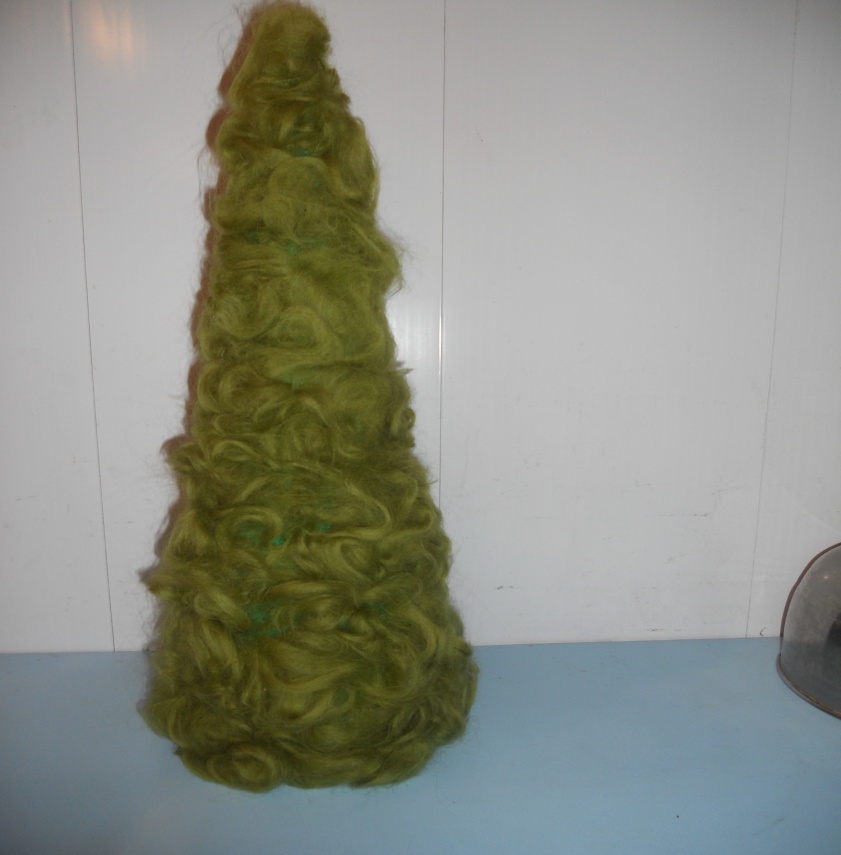 Осталось ее украсить.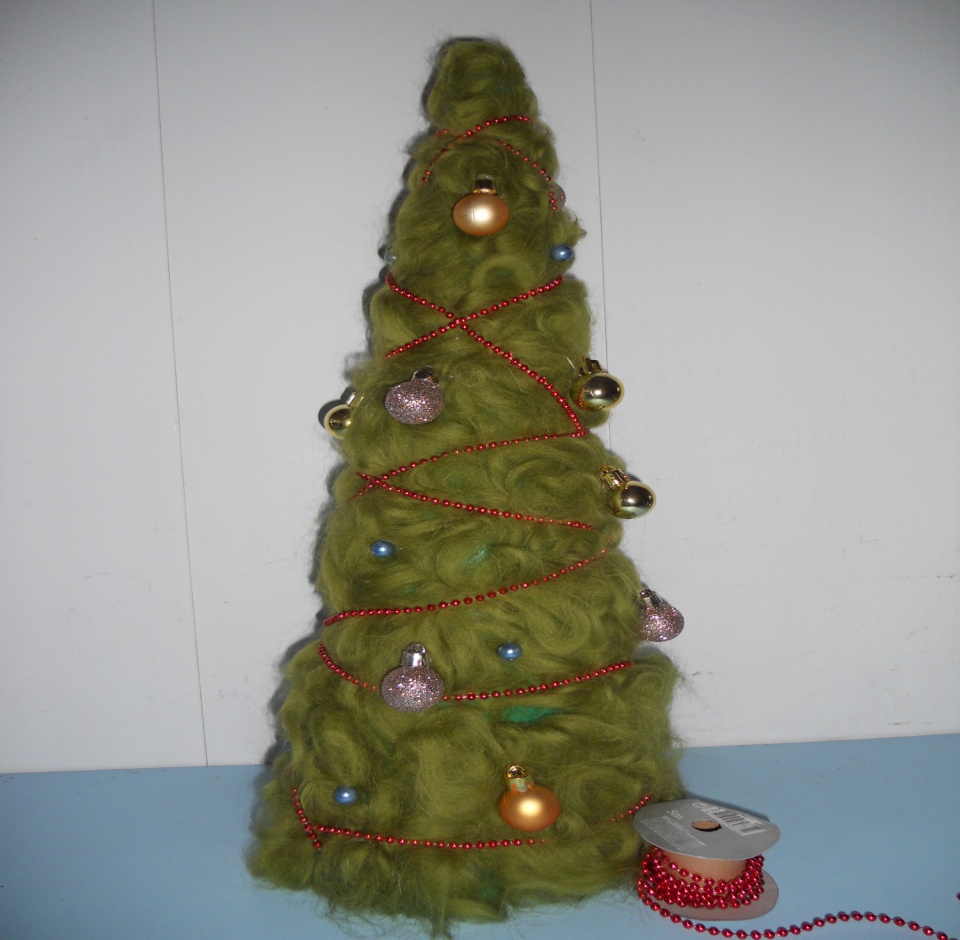 